MŰVÉSZETI ALAPVIZSGA  JELENTKEZÉSI  LAP(főtárgy és kötelező tárgy)Tanuló neve: Főtárgy:	 osztály:	 tagozat:Főtárgy tanára:Kötelező tárgy:	 osztály:	 tagozat:Kötelező tárgy tanára:Nyilatkozat:Alulírott 	szülő/ törvényes képviselő nyilatkozom arról, hogy a 2020/2021. tanévben    	                      tárgy(ak)ból gyermekem alapvizsgát	kíván*                   nem kíván*                 tenni./ * A megfelelő szót kérjük aláhúzni! /Dátum: 2021.  	hó	nap	Szülő/törvényes képviselő neve (aláírása)Kérjük, a mellékelt jelentkezési lapot kitöltés után 2021. április 30-ig elektronikus úton juttassák vissza a főtárgy tanárnak.Jelentkezését tudomásul vettem és támogatom:(főtárgy tanár neve/aláírása)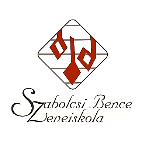 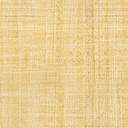 